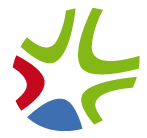 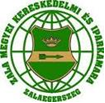 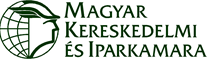 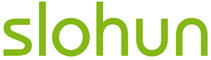 JELENTKEZÉSI LAP KIÁLLÍTÓK SZÁMÁRA49. MOS - NEMZETKÖZI KERESKEDELMI ÉS ÜZLETI VÁSÁR2016. szeptember 13-18.Celje, SzlovéniaKelt: ………………………., 2016.………………….  							       …………………………                                                                                                         aláírásVisszaküldendő:Cég neve:.................................................................................................................Címe:.................................................................................................................Kapcsolattartó neve:………………………………………………………………………….Telefonszám:.......................................................Fax....................................................Mobil:.................................................................................................................E-mail:.................................................................................................................Főtevékenység:………………………………………………………………………….Esetleges kísérő programok, kóstoltatások rövid leírása:………………………………………………………………………………………………………………………………………………………………………………………………………………………………………MKIK Magyar-Szlovén Tagozat          vagyVerger Renátaverger.renata@zmkik.huSzlovén-Magyar Üzletemberek EgyesületeSárossy Benceb.sarossy@slohun.org